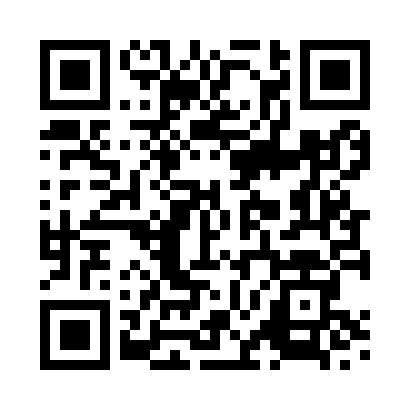 Prayer times for Bousd, South Lanarkshire, UKMon 1 Jul 2024 - Wed 31 Jul 2024High Latitude Method: Angle Based RulePrayer Calculation Method: Islamic Society of North AmericaAsar Calculation Method: HanafiPrayer times provided by https://www.salahtimes.comDateDayFajrSunriseDhuhrAsrMaghribIsha1Mon3:054:401:307:1910:2011:552Tue3:054:401:307:1910:1911:553Wed3:064:411:307:1910:1911:544Thu3:064:421:307:1810:1811:545Fri3:074:441:317:1810:1711:546Sat3:084:451:317:1810:1611:537Sun3:084:461:317:1710:1611:538Mon3:094:471:317:1710:1511:539Tue3:104:481:317:1710:1411:5210Wed3:104:501:317:1610:1211:5211Thu3:114:511:327:1610:1111:5112Fri3:124:531:327:1510:1011:5113Sat3:134:541:327:1510:0911:5014Sun3:144:561:327:1410:0811:5015Mon3:144:571:327:1310:0611:4916Tue3:154:591:327:1310:0511:4817Wed3:165:001:327:1210:0311:4818Thu3:175:021:327:1110:0211:4719Fri3:185:041:327:1010:0011:4620Sat3:195:051:327:109:5911:4521Sun3:195:071:327:099:5711:4422Mon3:205:091:327:089:5511:4423Tue3:215:111:327:079:5411:4324Wed3:225:121:327:069:5211:4225Thu3:235:141:327:059:5011:4126Fri3:245:161:327:049:4811:4027Sat3:255:181:327:039:4611:3928Sun3:265:201:327:029:4411:3829Mon3:275:221:327:019:4211:3730Tue3:285:241:326:599:4011:3631Wed3:295:251:326:589:3811:35